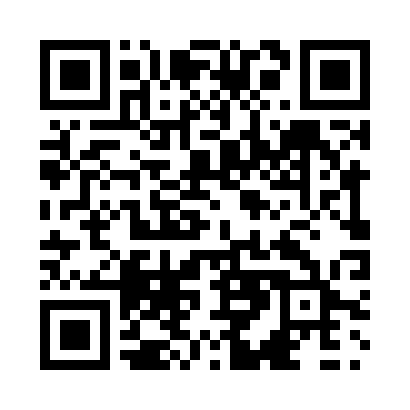 Prayer times for Brewer, Saskatchewan, CanadaMon 1 Jul 2024 - Wed 31 Jul 2024High Latitude Method: Angle Based RulePrayer Calculation Method: Islamic Society of North AmericaAsar Calculation Method: HanafiPrayer times provided by https://www.salahtimes.comDateDayFajrSunriseDhuhrAsrMaghribIsha1Mon2:484:4112:556:309:0811:012Tue2:484:4212:556:309:0811:013Wed2:494:4312:556:299:0711:014Thu2:494:4412:556:299:0711:015Fri2:504:4412:566:299:0611:016Sat2:504:4512:566:299:0611:017Sun2:514:4612:566:299:0511:008Mon2:514:4712:566:289:0411:009Tue2:524:4812:566:289:0411:0010Wed2:534:4912:566:289:0311:0011Thu2:534:5012:566:279:0210:5912Fri2:544:5112:576:279:0110:5913Sat2:544:5212:576:269:0010:5814Sun2:554:5412:576:269:0010:5815Mon2:564:5512:576:268:5910:5816Tue2:564:5612:576:258:5710:5717Wed2:574:5712:576:248:5610:5718Thu2:584:5812:576:248:5510:5619Fri2:585:0012:576:238:5410:5620Sat2:595:0112:576:238:5310:5521Sun3:005:0212:576:228:5210:5422Mon3:005:0412:576:218:5010:5423Tue3:015:0512:576:208:4910:5324Wed3:025:0612:576:208:4810:5225Thu3:025:0812:576:198:4610:5226Fri3:035:0912:576:188:4510:5127Sat3:045:1012:576:178:4410:5028Sun3:045:1212:576:168:4210:5029Mon3:055:1312:576:158:4110:4830Tue3:085:1512:576:158:3910:4531Wed3:115:1612:576:148:3710:42